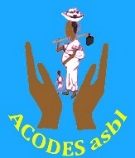      Actions Collectives pour le Développement Social	                                         « ACODES asbl»14, avenue Haut-congo/MulongweUVIRA/R.D.CONGO                c/o B.P. 6768 Bujumbura/Burundi                                  Tél:   +243 970079069, 997759033   Email: acodes20@gmail.com1. TITLE OF THE PROJECT: Support for the creation of micro-business community empowerment of women and girl marginalized and victims of violence in sectors mining in territories of Kabambare and Fizi to the East of the Democratic Republic of Congo  2. OBJECTIVES OF THE PROPOSED ENDEAVOURa) Qualified- promote economic empowerment and social of woman and girl marginalized and victims of violence,-Combat sexual violence and based on the gender, early marriage and inequality opportunities - Reduce the work of women and girls working in the mines by strengthening the local institutions of child protection, improving economic for adult members of the family to inside and to outside mining and offering professional opportunitiesb) Quantified-Creation of the two (02) training centers of cutting and sewing, 04 soaps craft and 02 shops food-Empowerment social and economic of 1500 women and girls through the various activities,-Training   200 peers educators women and girls marginalized and victims of violence on social entrepreneurship, human rights (of woman), sexual and reproductive health and AIDS prevention.-Training 50 agents local institutions of child protection, promotional and human rights3. MAIN ACTVITIES AND BENEFICIARIESa) Main activities- Contacts with authorities and beneficiaries-Acquisition of equipment training, shops food, soap craft and allocation of buildings activities-Recruitment and recycling trainers and staff extra-Training cutting and sewing, manufacturing and sale soaps and food-Training beneficiaries and agents local institutions-Monitoring and Evaluationb) Beneficiaries-Direct: 1500 women and girls marginalized and victims of violence-Indirect: 9000 members’ dependent women and girls beneficiaries of the project4. IMPLEMENTATION LOCATION WITH MAP  -Territories Uvira and Fizi                                                              Uvira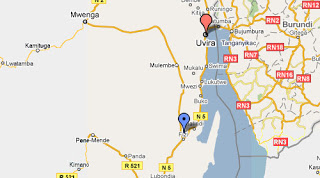                                                                                                          Fizi5. TIMELINE/MAIN MILESTONES                                              N°                                 MONTHSACTIVITIES12345678910111201Contacts with authorities and beneficiariesx02Acquisition of equipment training  and allocation buildings trainingxx03Recruitment  and recycling trainers     xx04Training       xxxxxxxxxxxx05Monitoring and Evaluationxxxxxxxxxxxx